26 février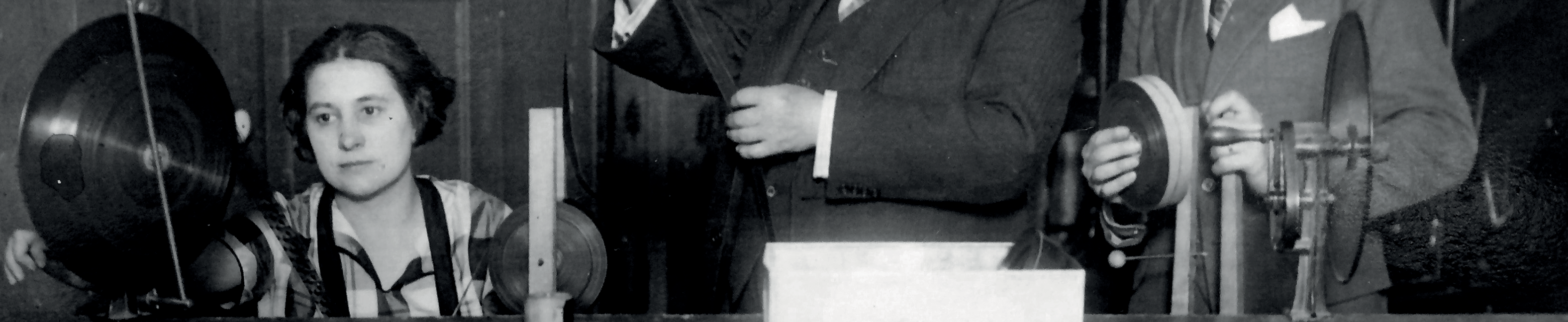 25 mars29 avril20 mai27 mai24 juinÊtre femme de télévision : les réalisatrices en Suisse romande (1954-1996)Roxane GrayUniversité de Lausanne, section histoireUniversité de Versailles-Saint-Quentin-en-Yvelines - CHCSCJane Campion, le cinéma au féminin ?Eugénie BECQUniversité Paris 1 Panthéon-Sorbonne - UFR 04 - ACTEUne histoire féminine du jazz. Chanteuses, instrumentistes et femmes de radio à l’après-guerre (en partenariat avec l’INA)Lucas Le TexierUniversité de Bourgogne - Centre Georges-Chevrier - UMR 7366Profession photographe. Aux sources d’une culture professionnelle genrée (1945-1975)Véra LéonUniversité Paris Descartes - CERLIS / Université Paris NanterrePhotographier 14-18 : la Grande Guerre devant l’objectif des femmes photographesMaria XypolopoulouUniversité Paris 1 Panthéon-Sorbonne - Centre d’Histoire du XIXe - ISORGabrielle Réjane (1856-1920) entre réalité et représentations Itinéraire d’une Colombine disparueAude GinestetÉcole nationale des chartes / École pratique des Hautes étudesSéminaire de recherche en histoire des imageset des imaginaires contemporains animé par les doctorants de la composante ISORCentre d’Histoire du XIXe siècle Université Paris 1 Panthéon-Sorbonnehttps://isor.hypotheses.org etudiantsisor@gmail.comMercredi de 18 h à 19 h 30Centre Panthéon 12, place du Panthéon75005 ParisSalle 19 BIllustration : Marguerite Beaugé, chef monteuse d’Abel Gance © Boris Lipnitzki et Pierre Goursat. DR Cinémathèque française.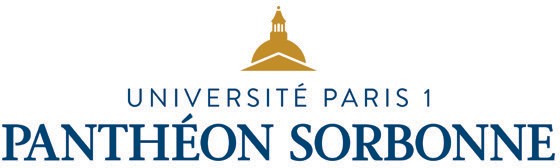 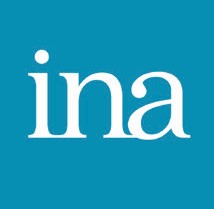 